С наступлением сильных холодов в приемные отделения больниц все чаще попадают люди с симптомами обморожений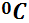 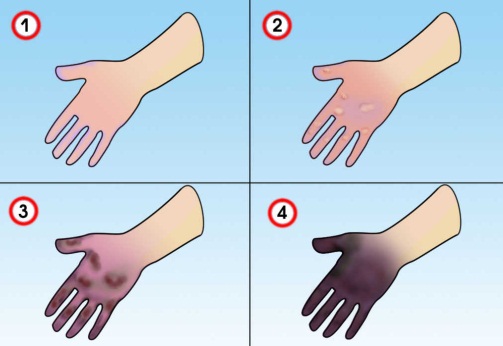 Признаки:Обморожение 1 степени -  пораженный участок кожи бледный, после согревания покрасневший, развивается отекОбморожение 2 степени – первые признаки совпадают с признаками обморожения                 1 степени, однако, в первые дни образуются пузыри, наполненные прозрачным содержимымОбморожение 3 степени -  в первые дни образуются пузыри, наполненные кровяным содержимым, дно их сине-багровое, нечувствительное. Происходит гибель всех элементов кожи с образованием рубцовОбморожение 4 степени – омертвевают все мягкие ткани, нередко поражаются кости и суставы. Поврежденный участок резко синюшный, отек развивается сразу после согревания. Происходит омертвение (гангрена) тканейПервая помощь:Согрейте обмороженный участок тела, восстановите кровообращение путем отогревания, массирования до покраснения кожи (при 1 степени), обретения ею чувствительности, появления возможности двигать пальцами. Примите теплые напитки: чай, молоко, бульон.Прекратите воздействие холода путем размещения пострадавшего в тепле.Если в течение нескольких минут кожа не приобретает нормальный вид, то необходимо поместить пораженную часть в теплую воду с последующей обработкой кожи спиртом и наложением утепляющей повязки.В случае появления на теле водянистых пузырей, накройте их салфеткой (повязкой)  после обработки спиртом.Пораженную конечность укутайте теплой тканью, приподнимите, зафиксируйте, что обеспечит уменьшение отека.Дайте обезболивающие средства. При необходимости отправьте пострадавшего в лечебное учреждение, тщательно укутав его в теплые вещи. Во время транспортировки постоянно контролируйте состояние пострадавшего.Единый телефон службы спасения 112